Period 5 Review (1844-1877)http://ap.gilderlehrman.org/period/5Important EventsSamuel Morse sends the 1st Telegraph (1844)John O’Sullivan / Manifest Destiny (1845)Mexican American War (1846)Mormons Arrive in Utah (1847)Compromise of 1850 Kansas Nebraska Act (1854)Caining of Charles Sumner (1856)Dred Scott Decision (1857)Shots at Ft. Sumter (1861)Emancipation Proclamation (1863)Surrender at Appomattox (1865)Impeachment of Johnson (1868)Panic of 1873 Rutherford B. Hayes / Comp. of 1877ThemesExpansion---The United States was an increasingly global nation through trade and the actuation of Manifest Destiny through wars of expansion.Crisis---Political, Social, and Economic issues tore apart the American people.---There was Conflict over national policy, action, and civil conflict.---What were the political and social Changes during the Civil War?Rebuilding---Challenges faced the country in the aftermath of war. How were these faced in the political and social arenas?LEQ: Westward ExpansionEvaluate the impact of the acquisition of new territories in the West had on American politics from 1840-1860.LEQ: ReconstructionEvaluate the extent to which Reconstruction was successful in improving the lives of African Americans in the South from 1865 to 1877. SAQ: Expansion of Slavery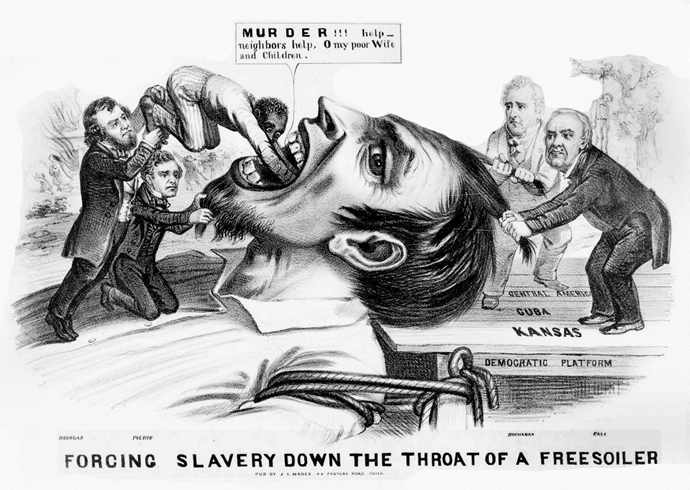 a.            Briefly explain the point of view reflected in the cartoon above regarding the expansion of slavery in western territories.b.            Briefly explain ONE political development in the 1850’s that led to the issues portrayed in the image above.c.            Briefly explain ONE way in which the point of view you explained in part (a) was supported OR challenged in American culture in the 1850’s.  SAQ: Challenges to Reconstruction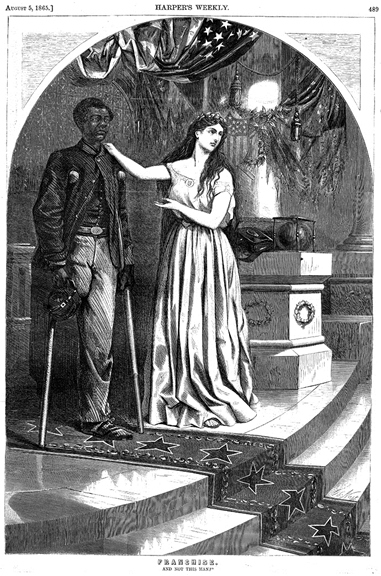 Thomas Nast, Franchise: And not this man? Harper's Weekly, Aug. 5, 1865A.   Briefly explain the point of view expressed in the image with regard to one of the following:         -Radical Reconstruction-Andrew Johnson’s Reconstruction Proposals-Redemption / Home RuleB.   Provide ONE piece of evidence to support your answer in A.C.   Briefly explain how the issue you discussed in part A was resolved or challenged during Reconstruction (1865-1877).Immigration and Interaction in the WestOregon TrailMissions in CaliforniaMexican American War Commodore PerryTreaty of KanagawaAnti-Catholicism / NativismKnow-Nothing PartyHomestead Act Transcontinental RailroadDomination of HawaiiWilliam Seward’s FollowChinese Immigration (Issues / Effects)Battle of Little BighornDestruction of the BisonThe Road to Civil WarAbolitionismSlavery as a Positive Good Paternalism Biblical Justifications for SlaveryFree Soil Party / Dispute over LaborWilmot ProvisoPopular SovereigntyCompromise of 1850 / Fugitive Slave Act  Personal Liberty Laws“Crime Against Kansas”Caning of Charles Sumner Uncle Tom’s CabinThe Dred Scott DecisionLincoln-Douglas DebatesJames Buchanan Civil WarOrdinances of SecessionNorthern Advantages / Disadvantages Southern Advantages / Disadvantages Problems of Confederate Government Alexander Stephen’s Cornerstone SpeechAnaconda Plan Domestic Issues in the North Unpopularity of the WarDraft RiotsDomestic Issues in the South  Effective Blockade InflationRebellious SlavesDraft“Rich man’s war, poor man’s fight” Northern Economy booms Emancipation Proclamation U.S. Colored TroopsLincoln’s Constant efforts at Reconciliation / Reunification  (10% Plan / 2nd Inaugural)Prosecution of the War:---Shiloh / Vicksburg and U.S. Grant in the West (Completion of Anaconda Plan)---Chancellorsville / Robert E. Lee vs. Slow Generals (McClellan) in the East---Chattanooga / Atlanta / March to the Sea---Surrender at Appomattox / Surrender of Joseph Johnston to Sherman in May---Assassination of Abraham LincolnReconstruction13th / 14th / 15th AmendmentsPresidency of Andrew Johnson ImpeachmentTenure of Office ActRadical ReconstructionReconstruction Act of 1867 Military Occupation of the South Must Ratify 14th Amendment(Characteristics of Black Reconstruction Governments and Southern Resistance)Black Codes / SharecroppingFreedman’s Bureaus The Administration of U.S. GrantCredit Mobilier Scandal Whisky Ring ScandalKKK / Force Act of 1871Panic of 1873 and depressionSplit in the Republican Party Corrupt Election of 1876  (Tilden v. Hayes) 1877 Troops removed from the SouthRedeemers (Southern Democrats)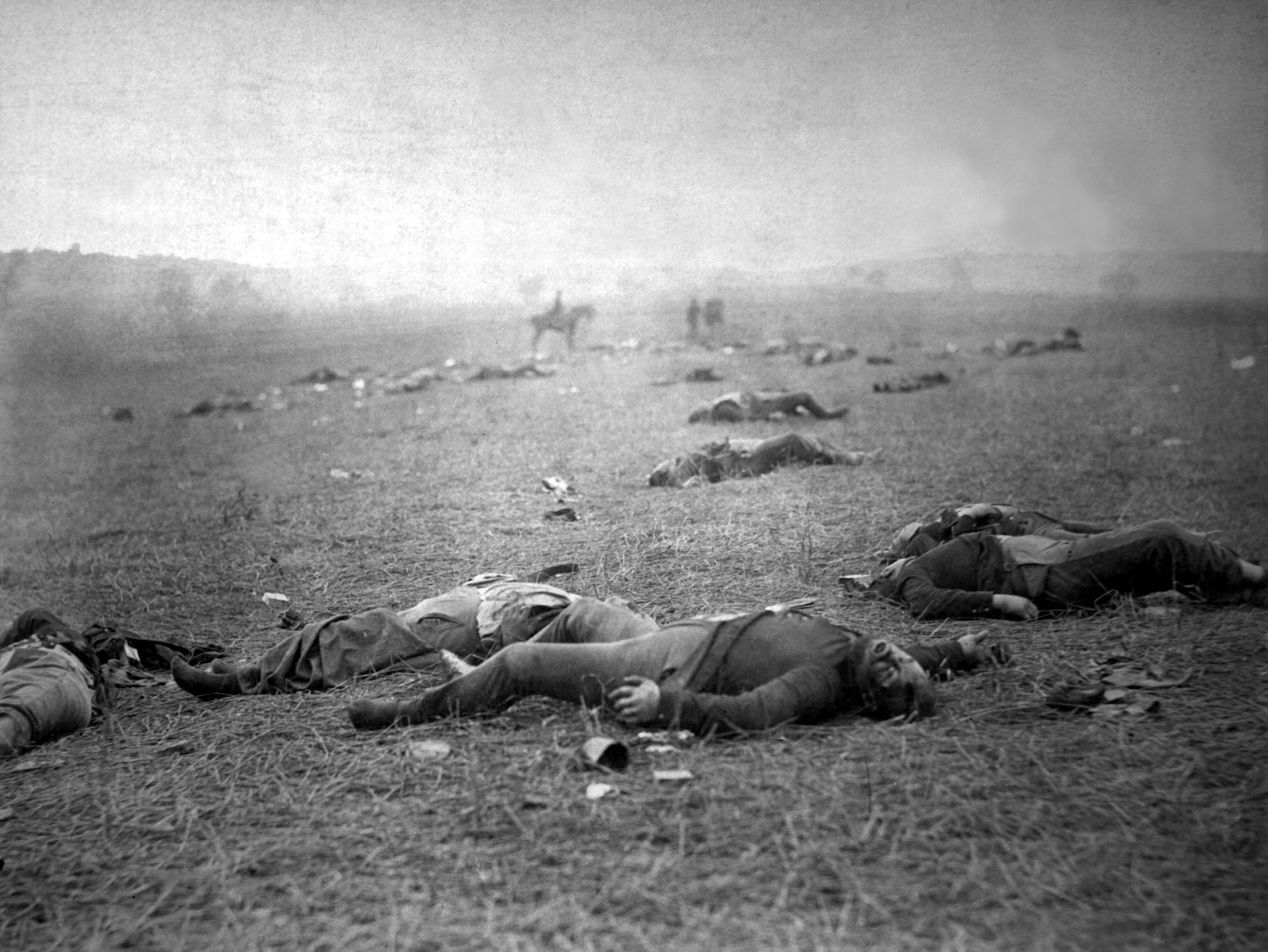 Harvest of Death, 1863 by Timothy O’Sullivan